August 7, 2017	In Re:	A-2016-2575829G-2017-2587567(SEE ATTACHED LIST)A-2016-2575829 – Application of Laurel Pipe Line Company L.P. – For approval to change direction of petroleum products transportation service to delivery points west of Eldorado, PennsylvaniaG-2017-2587567 – Affiliated Interest Agreement between Laurel Pipe Line Company L.P. and buckeye Pipe Line Company L.P.Hearing Notice	This is to inform you that a hearing on the above-captioned case will be held as follows:Type:		Evidentiary HearingDate: 		Monday, November 6 through Thursday, November 9, 2017		Monday, November 13, 2017Time: 		10:00 a.m. each dayLocation:	Hearing Room 5Plaza LevelCommonwealth Keystone Building400 North StreetHarrisburg, PA  17120Presiding:	Administrative Law Judge Eranda VeroSuite 4063801 Market StreetPhiladelphia, PA  19107Telephone:	215.560.2105Fax:		215.560.3133	Attention:  You may lose the case if you do not come to this hearing and present facts on the issues raised.	You must serve the Presiding Officer with a copy of ANY document you file in this case.	If you intend to file exhibits, two (2) copies of all hearing exhibits to be presented into evidence must be submitted to the reporter.  An additional copy must be furnished to the Presiding Officer.  A copy must also be provided to each party of record.	Individuals representing themselves are not required to be represented by an attorney.  All others (corporation, partnership, association, trust or governmental agency or subdivision) must be represented by an attorney.  An attorney representing you should file a Notice of Appearance before the scheduled hearing date.	If you are a person with a disability, and you wish to attend the hearing, we may be able to make arrangements for your special needs.  Please call the scheduling office at the Public Utility Commission at least five (5) business days prior to your hearing to submit your request.	If you require an interpreter to participate in the hearings, we will make every reasonable effort to have an interpreter present.  Please call the scheduling office at the Public Utility Commission at least ten (10) business days prior to your hearing to submit your request.Scheduling Office:  717.787.1399AT&T Relay Service number for persons who are deaf or hearing-impaired:  1.800.654.5988c:	ALJ Vero	Dawn Reitenbach	Calendar File	File RoomA-2016-2575829 - APPLICATION OF LAUREL PIPE LINE COMPANY, L.P.Revised 8/7/2017DAVID B MACGREGOR ESQUIREANTHONY D KANAGY ESQUIREGARRETT P LENT ESQUIRECHRISTOPHER J BARR ESQUIREJESSICA R ROGERS ESQUIREPOST & SCHELL PCFOUR PENN CENTER1600 JOHN F KENNEDY BOULEVARDPHILADELPHIA PA  19103-2808Accepts e-ServiceMICHAEL L SWINDLER ESQUIRE
HEIDI WUSHINSKE ESQUIREPA PUBLIC UTILITY COMMISSION BUREAU OF INVESTIGATION & ENFORCEMENT
PO BOX 3265
HARRISBURG PA  17105-3265
Accepts E-serviceWHITNEY E SNYDER ESQUIRETODD S STEWART ESQUIRE
KEVIN J MCKEON ESQUIRE
JOSEPH R HICKS ESQUIRERICHARD E POWER JR ESQUIRECHRISTOPHER A RUGGIERO ESQUIREHAWKE MCKEON AND SNISCAK LLP
100 NORTH TENTH STREET
HARRISBURG PA  17101
Accepts E-service 
ADEOLU A BAKARE ESQUIRESUSAN E BRUCE ESQUIREKENNETH STARK ESQUIREROBERTA A WEISHAR JR ESQUIREMCNEES WALLACE & NURICK LLC100 PINE STREETPO BOX 1166HARRISBURG PA  17108-1166Gulf Operating LLCAccepts E-ServiceALAN MICHAEL SELTZER ESQUIRE
JOHN F POVILAITIS ESQUIRE
BUCHANAN INGERSOLL & ROONEY
409 NORTH SECOND STREET SUITE 500
HARRISBURG PA  17101-1357
Accepts E-serviceCARL SHULTZ ESQUIRE
KAREN O MOURY ESQUIREECKERT SEAMANS CHERIN & MELLOTT213 MARKET STREET 8TH FLOOR
HARRISBURG PA  17101
Accepts E-serviceANDREW LEVINE ESQUIRE
STRADLEY RONON
2600 ONE COMMERCE SQUARE
PHILADELPHIA PA  19103
Accepts E-service
JOSEPH OTIS MINOTT ESQUIRE
CLEAN AIR COUNCIL
135 S 19TH STREET SUITE 300
PHILADELPHIA PA  19103Accepts E-serviceJONATHAN MARCUS ESQUIREDANIEL J STUART ESQUIREONE OXFORD CENTRE 35TH FLOOR301 GRANT STREETPITTSBURGH PA  15219Accepts e-Service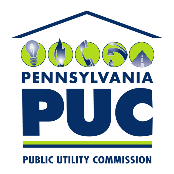  PUBLIC UTILITY COMMISSIONOffice of Administrative Law JudgeP.O. IN REPLY PLEASE REFER TO OUR FILE